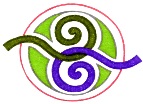 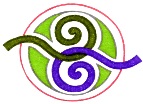 Рассмотрено на заседании совета фонда по устойчивому развитию Плана содействияУтверждено решением правления Плана содействия «15» _декабря     2022 г.ПОЛОЖЕНИЕОБ ОБРАЗОВАТЕЛЬНОМ КОНКУРСЕ ПЛАНА СОДЕЙСТВИЯ РАЗВИТИЮ КОРЕННЫХ МАЛОЧИСЛЕННЫХ НАРОДОВ СЕВЕРА САХАЛИНСКОЙ ОБЛАСТИ В 2023 ГОДУОбщие положенияНастоящее положение определяет условия и порядок проведения открытого образовательного конкурса и условия финансирования, софинансирования/ возмещения затрат студентов из числа КМНС Сахалинской области, получающих образование в учреждениях высшего, среднего профессионального образования в целях реализации направления поддержки образования в рамках программы «План содействия развитию коренных малочисленных народов Севера Сахалинской области» (далее – Конкурс).Конкурс проводится советом фонда по устойчивому развитию в рамках реализации программы «План содействия развитию КМНС Сахалинской области».Для целей настоящего положения используются следующие основные понятия и сокращения:заявители – студенты/ учащиеся из числа представителей КМНС Сахалинской области, обучающиеся/поступающие в высшие и средние российские государственные учреждения профессионального образования очной и заочной форм обучения;КМНС (СО) – коренные малочисленные народы Севера (Сахалинской области);План содействия/План – программа «План содействия развитию коренных малочисленных народов Севера Сахалинской области»;Правление Плана содействия – высший орган управления Плана содействия;Совет фонда по УР – совет фонда по устойчивому развитию является координирующим органом Плана содействия, ответственным за общую координацию и контроль конкурсных программ, принятие решения о финансировании проектов.Цель образовательного конкурса: содействие обучению квалифицированных специалистов из числа КМНС Сахалинской области, мотивация повышения успеваемости учащихся/студентов с целью обучения квалифицированных специалистов из числа КМНС Сахалинской области, развитие потенциала КМНС Сахалинской области.Участники конкурсаСтуденты/ учащиеся из числа представителей КМНС Сахалинской области, получающих образование в российских государственных учреждениях высшего, среднего профессионального образования очной и заочной форм обучения в:2022–2023 учебном году;2023–2024 учебном году.Не допускаются к участию в конкурсе студенты/ учащиеся:получающие материальную помощь в виде возмещения расходов за оплату обучения из других бюджетных источников, программ и грантов, запрашиваемую к компенсации за период обучения 20232024  учебные годы;участвующие в образовательных программах Плана содействия в предшествующих периодах, но отчисленные из учебных заведений за неуспеваемость и не дисциплинированность;поступившие в учебные заведения с целью получения второго среднего профессионального или второго высшего образования;имеющие задолженности по дисциплинам за предыдущий учебный курс на дату приема документов согласно п. 3 данного Положения;не являющиеся представителями КМНС Сахалинской области;имеющие задолженности по отчетности или просроченных задолженностей по возврату сумм по проектам Плана содействия и другим проектам социальных программ ООО «Сахалинская Энергия».Порядок участия в конкурсеКонкурс проходит с 01 июня по 16 октября 2023 г.: студенты/ учащиеся из числа представителей КМНС Сахалинской области, получающих образование в российских государственных учреждениях высшего, среднего профессионального образования очной и заочной форм обучения в 2022–2023/ 2023–2024 учебном году.Заявитель предоставляет заявление по форме и документы согласно Приложению №1 в срок до 16 октября 2023 г. 17:00.Полный пакет документов, соответствующий вышеуказанным критериям направлять координатору Плана содействия Марине Васильевне Крагиной:ул. Дзержинского, д. 35, г. Южно-Сахалинск, 693020, ООО «Сахалинская Энергия», сектор социальной деятельности, координатору Плана содействия М.В. Крагиной; тел.: 8-4242-662009, 8-914-759-92-06.  Электронная почта: Simdp3@mail.ruПолный пакет документов по образовательному конкурсу принимается только в оригинале и регистрируются координатором Плана содействия. Подача пакета документа на участие в конкурсе прекращается в 17:00 ч. установленного срока. Отсутствие контактной информации в заявлении является основанием для отказа в рассмотрении данного заявления.Порядок рассмотрения заявлений на участие в конкурсе и принятие решенийОбразовательный конкурс состоит из следующих проектов:«Оказание материальной помощи студентам, обучающимся на договорной основе»; «Стимулирующая стипендия».Проект «Оказание материальной помощи студентам, обучающимся на договорной основе»Заявители: студенты/учащиеся из числа представителей КМНС Сахалинской области, получающих образование в российских государственных учреждениях высшего, среднего профессионального образования очной и заочной форм обучения Сумма материальной помощи рассчитывается: исходя из стоимости обучения за следующий учебный год, по одной специальности. Стоимость годового обучения подтверждается копией договора об оказании образовательных услуг, оригиналом квитанции об оплате, иным документом об оплате обучения. Выплата производится по решению совета фонда по УР в рамках утвержденного бюджета:Студенту/ учащемуся, поступившему на 1 курс 2023–2024 учебного года платного отделения: не более 50% от стоимости годового обучения за 2023–2024 учебный год.Студенту/ учащемуся очной формы обучения, если он обучался на «4» и «5» в течение всего предыдущего учебного года (зимняя и летняя сессии за 20222023 учебный год): от 50 до 100% стоимости обучения за следующий учебный год (за 2023–2024 учебный год).Студенту/ учащемуся очной формы обучения, если его успеваемость в течение предыдущего учебного года ниже, чем «4» и «5» (зимняя и летняя сессии за 20222023 учебный год): до 50% стоимости обучения за следующий учебный год (за 2023–2024 учебный год).Студенту/ учащемуся заочной формы обучения: до 50% от стоимости обучения за следующий учебный год (2023–2024 учебный год).Проект «Стимулирующая стипендия»Заявители: студенты/учащиеся из числа представителей КМНС Сахалинской области, получающих образование в российских государственных учреждениях высшего, среднего профессионального образования очной формы обучения.Условия выплаты стимулирующей стипендии: стимулирующая стипендия выплачивается один раз в год студентам из числа КМНС Сахалинской области при условии завершения учебного курса на хорошие или отличные оценки по итогам зимней и летней сессии за предыдущий учебный год (за 2022–2023 учебный год); в рамках проекта поощряется общественная активность успешных студентов, в том числе в сфере сохранения и развития традиций КМНС.Размер стипендии составляет:для студентов, обучающихся в учреждениях высшего образования: сумма стипендии – 25 000 руб. в год;для студентов, обучающихся в учреждениях среднего профессионального образования: сумма стипендии – 20 000 руб. в год;для студентов, окончивших ВУЗ и получивших диплом с отличием: сумма стипендии  35 000 руб.;для студентов, окончивших учреждения среднего профессионального образования и получивших диплом с отличием: сумма стипендии – 25 000 руб.Проектом предусмотрено поощрение в виде добавочной суммы к стипендии:за общественную активность – 5 000 руб.;за вклад в сохранение и развитие традиций КМНСС и ДВ РФ – 7 000 руб.Для подтверждения общественной активности необходимо представить документы: грамоты, свидетельства, характеристики учебного заведения, ссылки на интернет ресурсы и др.Приложение № 1ЗАЯВЛЕНИЕПрошу оказать мне материальную помощь в рамках проекта (ов) (подчеркнуть нужное):«Оказание материальной помощи студентам, обучающимся на договорной основе»;«Стимулирующая стипендия».Являюсь студентом (кой) _______________________________________________________________К заявлению прилагаю (прилагаемое отметить ):копию зачетной книжки, содержащей сведения о сдаче зимней и летней сессии за 2022–2023 учебный год, заверенную учебной частью;  оригинал справки об обучении в учебном заведении и переводе на следующий курс (2023-2024 учебный год);копию протокола соглашения о договорной цене на оказание платных образовательных услуг учебным заведением по подготовке бакалавра/специалиста за 2023-2024 учебный год/ копии приказов о зачислении в учебное заведение и о стоимости обучения в 2023–2024 учебном году (для участия по проекту «Оказание материальной помощи студентам, обучающимся на договорной основе»);документы, подтверждающие общественную активность претендента: грамоты, свидетельства, характеристики учебного заведения для поощрения в виде добавочной суммы к стипендии по проекту «Стимулирующая стипендия»;копия свидетельства о рождении (или одного из родителей), в котором указана национальность одного или обоих родителей, входящая в Перечень коренных малочисленных народов Севера, Сибири и Дальнего Востока Российской Федерации в Сахалинской области или документ, подтверждающий включение в список лиц, относящихся к коренным малочисленным народам Российской Федерации;заявление о согласии на обработку персональных данных по форме согласно Приложению № 2;реквизиты личного банковского счета, если оплата за обучение проведена самостоятельно/ реквизиты учебного заведения, если оплата предусматривается на расчетный счет образовательной организации; оригинал квитанции/ чека об оплате за 2023–2024 учебный год, если оплата за обучение проведена самостоятельно (если онлайн платеж, то выписку из банка);копию ИНН;копию паспорта, в котором указана постоянная регистрация на территории Сахалинской области.«_____» __________________ 2023 г.	     _________________ _______________________________Дата                                                               ПодписьПриложение № 2ЗАЯВЛЕНИЕо согласии на обработку персональных данныхс целью подачи заявления на участие в программе «План содействия развитию коренных малочисленных народов Севера Сахалинской области» (далее – «План содействия»), а также сообщения сведений о реализации «Плана содействия» в соответствии с требованиями Федерального закона от 27.07.2006 N 152-ФЗ «О персональных данных» даю согласие управляющим органам «Плана содействия» ООО «Сахалинская Энергия» на обработку в документальной и электронной форме нижеследующих персональных данных:Фамилия, имя, отчество; дата рождения; место рождения; пол; гражданство; образование и повышение квалификации или наличие специальных знаний; профессия (специальность); паспортные данные; общий трудовой стаж; сведения о месте проживания и регистрации по месту жительства; номер телефона; семейное, социальное и имущественное положение; доходы; сведения о любых имеющихся задолженностях по обязательствам; национальности. Даю согласие на распространение персональных данных о фамилии, имени, отчестве; дате рождения; половой принадлежности; гражданстве; образовании и повышении квалификации, о наличии специальных знаний; профессии (специальности); общем трудовом стаже; сведений о месте проживания и регистрации по месту жительства; номере телефона; семейном, социальном и имущественном положении; доходах; сведений о любых имеющихся задолженностях по обязательствам в следующих источниках: в сети Интернет для размещения на интернет-сайте «Плана содействия»;публикации данных сведений в брошюрах и иных печатных изданиях, публикуемых ООО «Сахалинская Энергия»Настоящее согласие действует с момента его подписания и до дня отзыва в письменной форме."_____" _____________ 20__ г.  подпись с расшифровкойВ совет фонда по устойчивому развитию Плана содействия развитию коренных малочисленных народов Севера Сахалинской областиОт (ФИО)Проживающего (ей) по адресу:Тел. студента:Эл. почта студента:Контактные данные родителя:ФИО родителя:Тел. родителя:(наименование учебного заведения, факультета) ____________________________________________________________________________________по специальности ________________________________________________________________ курсочного/заочного отделения (нужное под черкнуть).Стоимость обучения в 2023-2024 году составляет: ______________________________________ руб. в год/ за _________________ семестр (нужное подчеркнуть).Произвести оплату на счет учебного заведения в сумме _________________________________ руб.за ____________________ семестр учебного года 2023-2024 гг.Я,фамилия, имя, отчествопаспорт: серия _______ номер ________ кем выдандата выдачи "     "адрес регистрации по месту жительства:адрес регистрации по месту пребывания: